ПОСТАНОВЛЕНИЕ 25  января  2021 года                                                                                        № 8О внесении изменения в постановление Администрации сельского поселения Бадраковский сельсовет от 18 декабря 2018 года № 31 «Об утверждении Административного регламента по исполнению муниципальной функции «Осуществление муниципального контроля за сохранностью автомобильных дорог местного значения на территории сельского поселения Бадраковский сельсовет муниципального района Бураевский района Республики Башкортостан»В целях приведения нормативно - правовых актов в соответствие с действующим законодательством и на основании экспертного заключения Государственного комитета Республики Башкортостан по делам юстиции от 21 декабря  2020 года  НГР RU 03091208201800008, Администрация сельского поселения Бадраковский сельсовет муниципального района Бураевский район Республики Башкортостан постановляет:Внести в Административный регламент по исполнению муниципальной функции «Осуществление муниципального контроля за сохранностью автомобильных дорог местного значения на территории сельского поселения Бадраковский сельсовет муниципального района Бураевский района Республики Башкортостан», утвержденный постановлением Администрации сельского поселения Бадраковский сельсовет муниципального района Бураевский район Республика Башкортостан № 31 от 18 декабря 2018 года (с учетом внесенных изменений от  17 декабря 2019 года  № 96) следующие изменения:Пункт 1.2 Административного регламента изложить в новой редакции:«Муниципальная функция по осуществлению муниципального контроля за сохранностью автомобильных дорог местного значения в границах населенных пунктов поселения исполняется администрацией сельского поселения Бадраковский сельсовет муниципального района Бураевский района Республики Башкортостан на основании Соглашения между органами местного самоуправления муниципального района Бураевский район Республики Башкортостан и сельского поселения Бадраковский сельсовет муниципального района Бураевский район Республики Башкортостан о передаче сельскому поселению части полномочий муниципального района, утвержденного Решением Совета муниципального района Бураевский район Республики Башкортостан от 18 января 2021 года № 57»Глава сельского поселения                                                                    Бадраковский сельсовет                                                                    И.Т.МидатовБАШКОРТОСТАН РЕСПУБЛИКАҺЫБОРАЙ РАЙОНЫ МУНИЦИПАЛЬ РАЙОНЫНЫҢ БАЗРАК АУЫЛ СОВЕТЫ
АУЫЛ БИЛӘМӘҺЕ ХАКИМИӘТЕ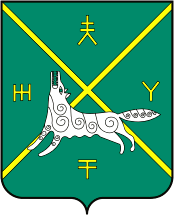 АДМИНИСТРАЦИЯ СЕЛЬСКОГО ПОСЕЛЕНИЯ БАДРАКОВСКИЙ СЕЛЬСОВЕТ МУНИЦИПАЛЬНОГО РАЙОНА БУРАЕВСКИЙ РАЙОНРЕСПУБЛИКИ БАШКОРТОСТАН